Resolución #080Resolución #080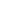 